Отчето проведении Международного дня Детского телефона доверия В рамках Международного дня детского телефона доверия, с целью развития системы защиты прав детства и укрепления детско-родительских отношений, защиты детей от жестокого обращения, 17 мая в школе прошли мероприятия под девизом «Помочь ребенку - помочь семье».                     	В целях популяризации Детского телефона были проведены мероприятия, направленные на информирование о деятельности телефона доверия, развития системы защиты прав детства: занятие для подростков «Сад доверия»- проведены информационные классные часы «Почему нельзя бояться Детского телефона доверия?», с целью информирования несовершеннолетних детей о работе и значимости телефона доверия, с раздачей визиток служб детских телефонов доверия.      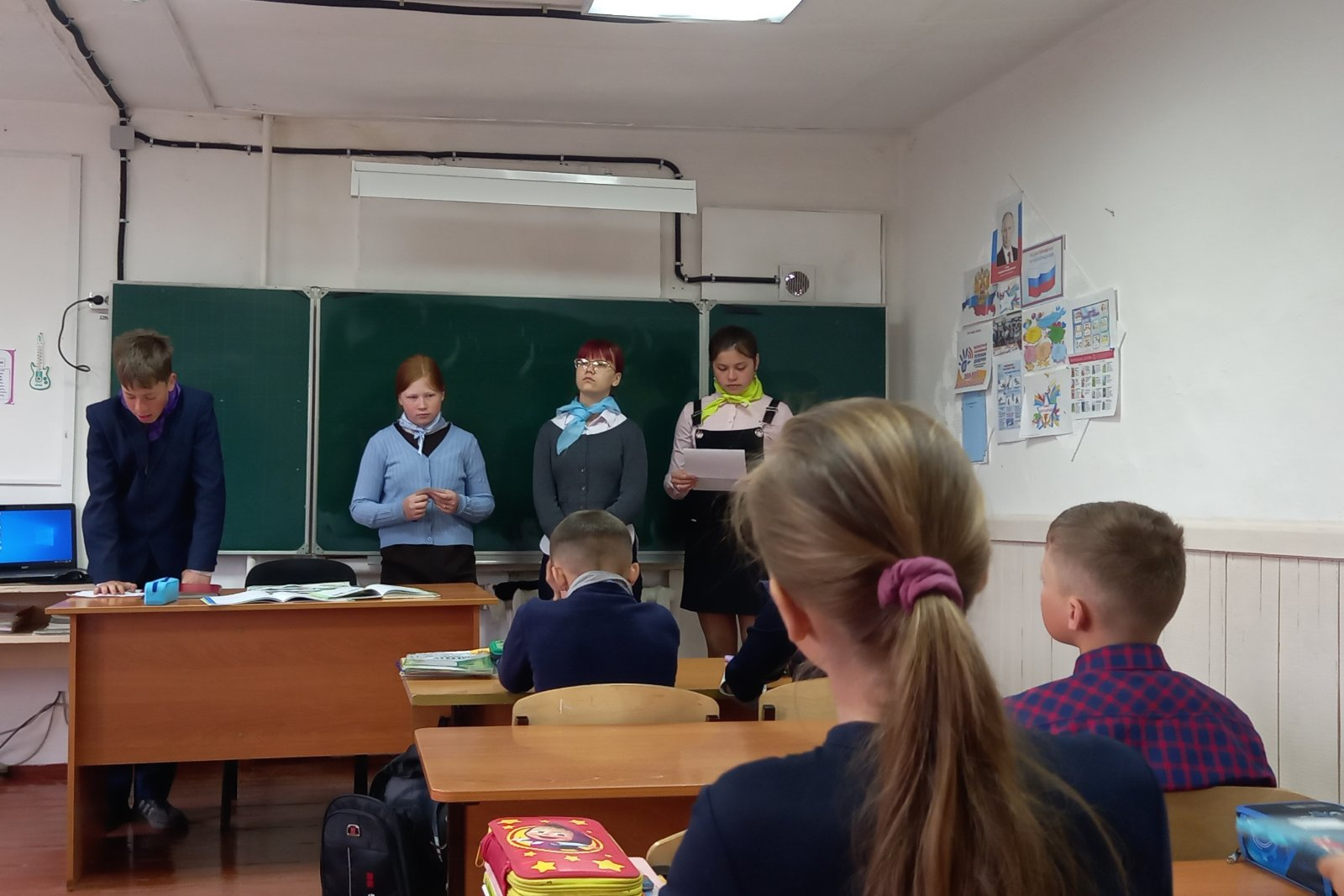 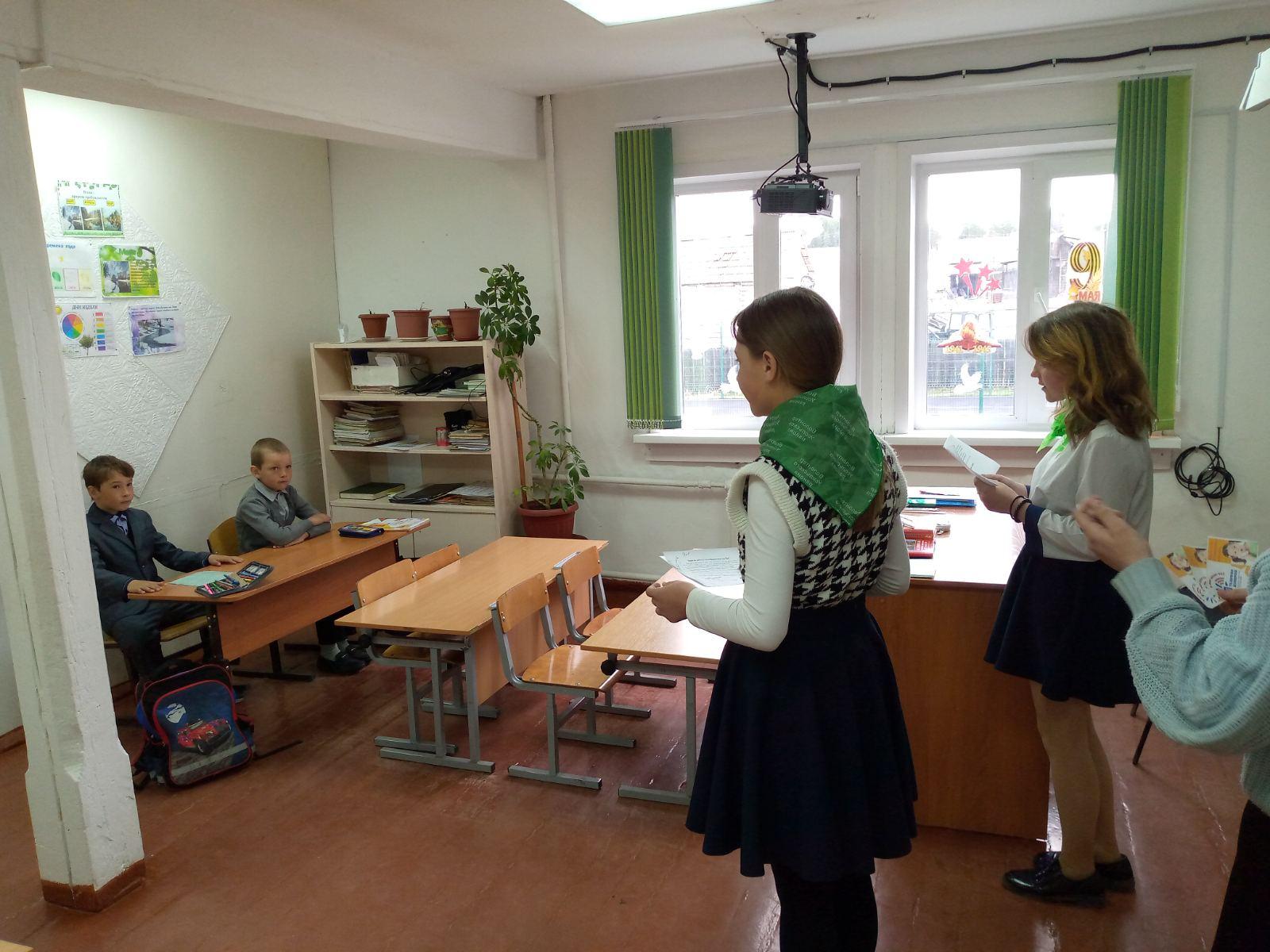 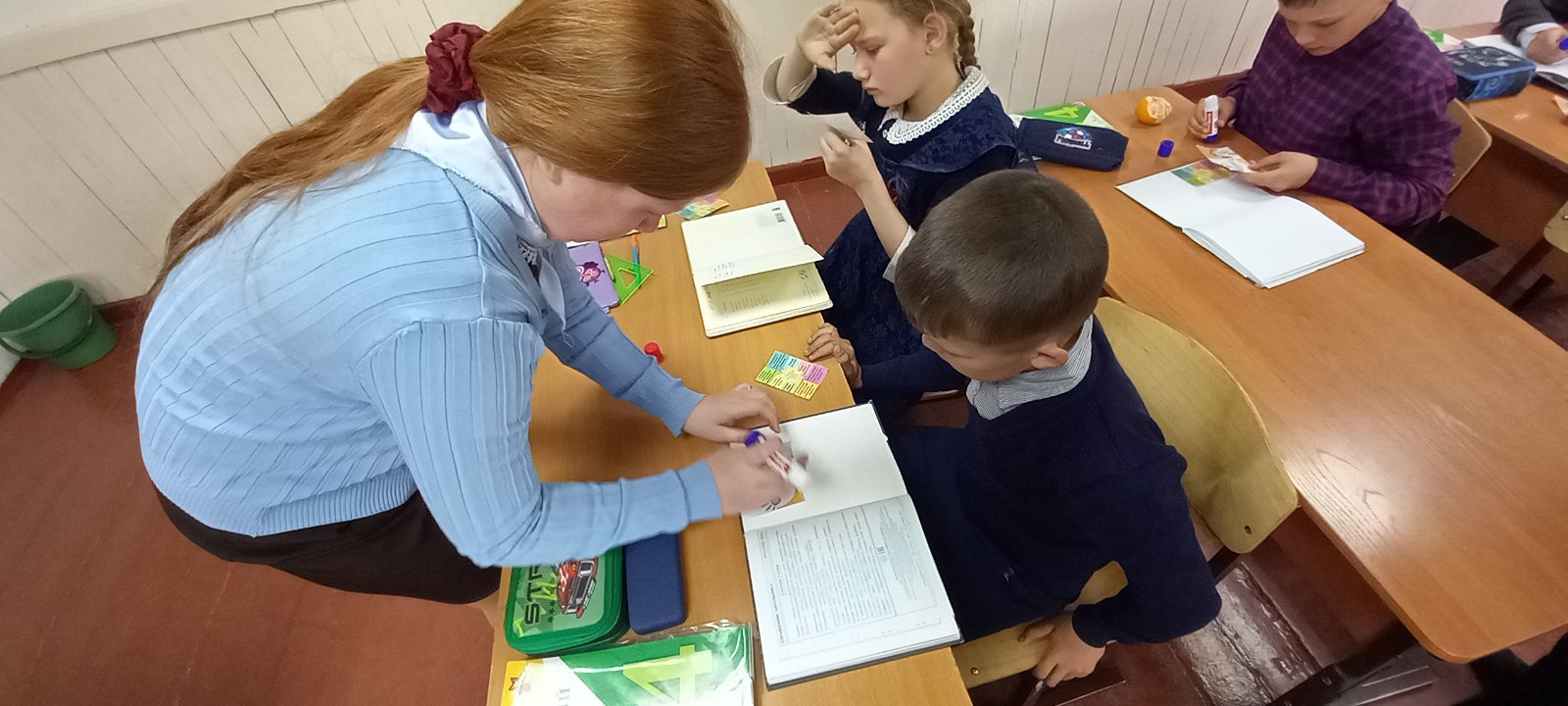 